ALLEGATO BCONTRIBUTO REGIONALE PER LA PREVENZIONE DELL’ESECUTIVITA’ DEGLI SFRATTI PER MOROSITA’AL COMUNE DI MONTEPULCIANO(N.B. per la compilazione del modulo si prega di usare caratteri stampatello e scrittura chiara)Il sottoscritto____________________________________________________________________nato a _________________________________ Prov.______________ il _____________________Codice Fiscale _____________________________  n. telefono ____________________________residente nel Comune di Montepulciano, nell’alloggio oggetto di procedura di rilascio, posto in via ____________________________________________________________________________di proprietà del Sig. _______________________________________________________________presa visione dell’avviso pubblico finalizzato all’erogazione di un contributo regionale per la prevenzione dell’esecutività negli sfratti per morosità ai sensi della Deliberazione di G.R.T. n. 284 del 22 marzo 2021;avvalendosi di dichiarazione sostitutiva di certificazione, ai sensi dell’Art. 46 D.P.R. 28 dicembre 2000 n. 445 (Testo Unico delle disposizioni legislative e regolamentari in materia di documentazione amministrativa che dispone che l’autocertificazione può essere utilizzata soltanto nei casi in cui si tratti di comprovare stati, fatti e qualità personali certificabili o attestabili da soggetti, pubblici o privati, italiani) e consapevole che:ai sensi dell’Art. 76 D.P.R. n. 445/2000, chiunque rilascia dichiarazioni mendaci, forma atti falsi o ne fa uso, è punito ai sensi del Codice Penale e delle leggi speciali in materia;ai sensi dell’Art. 75 del citato Decreto, in caso di dichiarazioni non veritiere, il dichiarante decade dal beneficio ottenuto;C H I E D ELa concessione di un contributo straordinario mirato a prevenire l’esecutività dello sfratto per morosità riguardante il proprio nucleo familiare;La concessione di un contributo per costituire fondo di garanzia per la stipula di un regolare contratto in altra abitazione;D I C H I A R A 	di essere cittadino italiano 	di essere cittadino del seguente Stato: ____________________ aderente all’Unione Europea 	di essere cittadino del seguente Stato:  ___________________________________ non facente parte dell’Unione Europea e di essere titolare di carta di soggiorno o di permesso di soggiorno CE per soggiornanti di lungo periodo 	di essere cittadino dello Stato _________________________________ non facente parte dell’Unione Europea, di essere titolare di permesso di soggiorno almeno biennale e di svolgere una regolare attività di lavoro, subordinato o autonomo così come previsto dall'art. 40, comma 6 del D.lgs. n. 286 del 25 luglio 1998 e s.m.i. ; 	di essere titolare di contratto di locazione (importo mensile del canone pari ad € _________) di edilizia privata di unità immobiliare ad uso abitativo, redatto ai sensi della vigente normativa, e regolarmente registrato presso l’Agenzia delle Entrate di ___________________e che l’alloggio oggetto di procedura esecutiva NON fa parte delle categorie catastali A/1  A/8  A/9;	che il proprio nucleo familiare è così composto: (il seguente prospetto deve coincidere con quello riportato sul modello ISE/ISEE in possesso del richiedente e in corso di validità, Il Comune si riserva la facoltà di richiedere l’aggiornamento dell’attestazione ISE/ISEE qualora dall’autocertificazione risultino essere intervenute variazioni economicamente rilevanti nella composizione del nucleo familiare)	che nessun membro del sopra elencato nucleo familiare possiede diritti di proprietà, usufrutto, uso o abitazione per una quota superiore al 30% su immobili a destinazione abitativa ubicati sul territorio nazionale;      che la somma dei beni mobili non registrati posseduti dai componenti del proprio nucleo familiare è INFERIORE a 10.000 euro;	di possedere un reddito ISE attuale pari ad Euro _______________ (inferiore a 35.000,00 Euro) ed un reddito ISEE riferito al periodo post evento che ha determinato la morosità incolpevole pari ad Euro _________________ (inferiore a 16.500,00 Euro), come risulta da certificazione ISE/ISEE in mio possesso; Di trovarsi nella seguente condizione (barrare la voce corrispondente):	pendenza di un procedimento di intimazione di sfratto per morosità per il quale non sia ancora intervenuto il provvedimento di convalida (si allega copia dell’intimazione di sfratto dalla quale si deduca l’ammontare complessivo della morosità);	pendenza di un procedimento di sfratto per morosità per il quale è intervenuta la convalida di sfratto, ma non c’è stata ancora esecuzione (si allega copia della convalida di sfratto);	di non aver ricevuto nel corso della corrente annualità altri benefici pubblici, erogati da qualsiasi ente, a titolo di sostegno abitativo, ad esclusione del contributo affitto di cui alla L. 431/98 tranne il caso in cui quest’ultimo sia stato liquidato al locatore dell’alloggio a sanatoria della morosità;     di aver percepito reddito o pensione di cittadinanza nello stesso periodo per il quale è maturata la morosità contrattuale;     di non aver già ricevuto il presente contributo nell'anno in corso e che il proprio nucleo familiare non ha usufruito della misura di che trattasi per due volte negli anni precedenti;CONDIZIONI SOGGETTIVEDi possedere almeno una delle seguenti condizioni soggettive (allegare documentazione comprovante la condizione certificata) che abbia comportato una riduzione della capacità reddituale di almeno il 30% rispetto all'anno precedente:Il sottoscritto o almeno un componente del nucleo familiare residente nell’alloggio (indicare di seguito il nominativo ________________________________________) è un lavoratore dipendente, autonomo o precario colpito dagli effetti della crisi economica con conseguente riduzione della capacità reddituale, generata da un evento quale:	Licenziamento, ad esclusione di quello per giusta causa, di quello per giustificato motivo soggettivo e ad esclusione delle dimissioni volontarie (tranne il caso in cui queste ultime siano riconducibili ad una prolungata mancata retribuzione);	Accordi aziendali o sindacali con riduzione dell’orario di lavoro;	Cassa integrazione ordinaria o straordinaria;	Collocazione in stato di mobilità;	Mancato rinnovo di contratti a termine o di lavoro atipico;	Cessazione di attività libero professionali o di imprese registrate alla C.C.I.A.A., aperte da almeno 12 mesi o consistente flessione dell’attività e del reddito derivante;oppureIl sottoscritto o almeno un componente del nucleo familiare residente nell’alloggio (indicare di seguito il nominativo ________________________________________) è affetto da:	Malattia grave o infortunio che abbia comportato la riduzione del reddito o la necessità di far fronte a spese mediche e assistenziali di particolare rilevanza;oppureIl nucleo familiare è stato colpito da 	Decesso di uno dei componenti (indicare nominativo ___________________________)  o modificazione del nucleo familiare (separazione, allontanamento di un componente, detenzione), di cui si allega adeguata documentazione, che abbia comportato la riduzione della capacità reddituale della famiglia;   Altri motivi che abbiano comportato una diminuzione della capacità reddituale di almeno il 30% rispetto all'anno precedente dovute all'emergenza epidemiologica Covid-19 o attestate dal competente Servizio Sociale  con conseguente erosione del potere di acquisto ed effettive difficoltà di sostentamento (es. precarietà lavorativa, contratti atipici e/o saltuari, nuclei familiari in condizioni di particolare fragilità in quanto monoparentali, anziani, presenza di handicap ecc.), connessi al peggioramento della situazione economica generale;DOCUMENTAZIONE DA ALLEGARE ALLA DOMANDAObbligatoria: 	copia di un documento di identità in corso di validità del richiedente; 	copia della carta di soggiorno o del permesso di soggiorno almeno biennale e contestuale documento comprovante lo svolgimento di una regolare attività lavorativa (solo per i richiedenti che non siano cittadini di uno Stato facente parte dell’Unione Europea); 	copia del contratto di locazione, debitamente registrato, relativo all’alloggio di residenza oggetto della procedura esecutiva; 	copia dell’intimazione di sfratto per morosità o verbale di prima udienza successiva alla medesima intimazione di sfratto;oppure 	copia della convalida di sfratto per morosità; 	Documentazione attestante la perdita o la riduzione della capacità reddituale del nucleo familiare nella misura di almeno il 30% rispetto all'anno precedente; (tale condizione può essere autocertificata/documentata facendo riferimento a ISEE, Dichiarazione dei Redditi, Situazione lavorativa o altro materiale relativo alle annualità in questione)qualora il richiedente ne sia in possesso al fine della classificazione della “morosità incolpevole”:	copia del provvedimento di risoluzione definitiva del rapporto di lavoro (licenziamento);	copia del documento da cui risulti la riduzione dell’orario lavorativo a seguito di accordi aziendali o sindacali;	copia del provvedimento di concessione della Cassa integrazione guadagni ordinaria, straordinaria o in deroga;	copia documentazione da cui risulti la collocazione in stato di mobilità;	copia documentazione attestante il mancato rinnovo di contratto a termine o contratto di lavoro atipico;	istanza di cancellazione dell’impresa dai Registri e dagli Albi della Camera di Commercio, Industria, Artigianato e Agricoltura competente e copia documentazione comprovante che l’attività cessata ha avuto una durata di almeno 12 mesi continuativi, o altra adeguata documentazione che comprovi la consistente flessione dell’attività;	copia documentazione medica rilasciata da medici specialisti di strutture pubbliche che comprovi una grave malattia con conseguente riduzione della capacità lavorativa o la necessità di far fronte a spese mediche e assistenziali di particolare rilevanza;	copia del certificato di morte di un componente del nucleo familiare che abbia comportato la riduzione della capacità reddituale della famiglia;	Certificazione attestante modificazione del nucleo familiare con conseguente, consistente perdita di capacità reddituale (separazione, detenzione, allontanamento di un componente);	Documentazione attestante la difficoltà di sostentamento del nucleo familiari dovuta all’erosione del potere di acquisto e legata all'emergenza epidemiologica Covid-19 o al peggioramento della condizione economica generale (precarietà lavorativa, contratti atipici e/o saltuari, famiglie monoparentali, pensionati, portatori di handicap);Devono altresì essere allegati alla domanda:Qualora si chieda di accedere al contributo per la sospensione della procedura di sfratto attualmente in corso:	Dichiarazione di disponibilità del proprietario alla revoca delle procedure di sfratto e, in caso sia già intervenuta la convalida, alla stipula di un nuovo contratto di locazione con il medesimo nucleo familiare nel medesimo alloggio;Qualora si chieda di accedere al contributo come fondo di garanzia per la stipula di un nuovo contratto di locazione:	Dichiarazione di rinuncia del proprietario dell’alloggio oggetto di sfratto ad interrompere la procedura esecutiva;	Dichiarazione di disponibilità del nuovo locatore alla stipula di un nuovo contratto in un nuovo alloggio ubicato nel territorio di un qualsiasi Comune del L.O.D.E. senese, con indicazione della durata e dell’importo mensile dell’affitto;Ogni eventuale comunicazione relativa al presente avviso pubblico deve pervenire al seguente indirizzo:______________________________________________________________________________Il sottoscritto, può comunque essere contattato ai seguenti numeri telefonici Tel.__________________________________________Cell._______________________________Data _______________________						            	FIRMA DEL DICHIARANTE						    __________________________________________in forma estesa e leggibileSi ricorda che è OBBLIGATORIO, PENA L’ESCLUSIONE DELLA DOMANDA, allegare alla presente COPIA FOTOSTATICA DI UN DOCUMENTO DI RICONOSCIMENTO, in corso di validità, DEL RICHIEDENTE(Ogni Comune può inserire la parte riservata all’ufficio se ritiene di ricevere la domanda direttamente con apposizione della firma davanti a un dipendente incaricato, in quel caso, ovviamente non sarà necessario allegare la copia del documento di identità)Montepulciano, lì ___________________.                              FIRMAComune di Montepulciano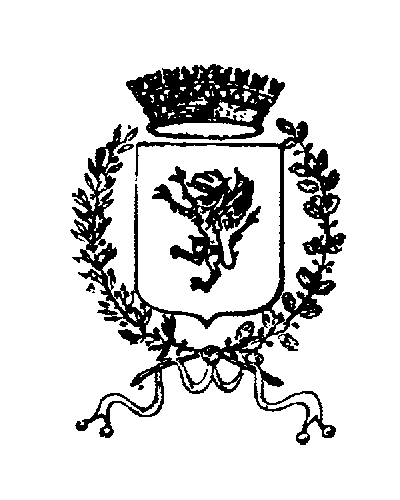             Provincia di Siena
Informativa ai sensi dell’articolo 13 del Regolamento UE n. 2016/679 Ai sensi dell’art. 13 del Regolamento UE n. 2016/679 (di seguito “GDPR 2016/679”), recante disposizioni a tutela delle persone e di altri soggetti rispetto al trattamento dei dati personali, desideriamo informarLa che i dati personali da Lei forniti saranno oggetto di trattamento nel rispetto della normativa sopra richiamata e degli obblighi di riservatezza cui è tenuto il COMUNE DI MONTEPULCIANO.Titolare del trattamentoIl Titolare del trattamento è il Comune di Montepulciano con sede in – Piazza Grande n. 1. 53045 Montepulciano (Si). Tel. 0578/7121 (centralino) PEC: comune.montepulciano@pec.consorzioterrecablate.itResponsabile della protezione dei dati (RDP) Il Responsabile della protezione dei dati (RDP) è la società Esseti Servizi Telematici srl, email: rpd@consorzioterrecablate.it.Il Responsabile del trattamento dei datiIl Responsabile del trattamento dei dati è il Responsabile dell’area del settore specifico e/o tematico al quale si riferiscono le informazioni secondo gli atti di organizzazione vigenti.Finalità del trattamentoI dati personali da Lei forniti saranno trattati secondo le specifiche finalità previste dai singoli procedimenti amministrativi. La finalità del trattamento è definita dalle fonti normative che disciplinano i singoli procedimenti.Modalità di trattamento e conservazioneIl trattamento sarà svolto in forma automatizzata e/o manuale, nel rispetto di quanto previsto dall’art. 32 del GDPR 2016/679 e dall’Allegato B del D.Lgs. 196/2003 (artt. 33-36 del Codice) in materia di misure di sicurezza, ad opera di soggetti appositamente incaricati e in ottemperanza a quanto previsto dagli art. 29 GDPR 2016/ 679.Le segnaliamo che, nel rispetto dei principi di liceità, limitazione delle finalità e minimizzazione dei dati, ai sensi dell’art. 5 GDPR 2016/679, i dati personali raccolti saranno conservati per un periodo di tempo necessario al conseguimento delle finalità del trattamento e per la conservazione degli atti e dei documenti della Pubblica Amministrazione ai fini archivistici nel rispetto della normativa vigente.Ambito di comunicazione e diffusioneInformiamo inoltre che i dati raccolti non saranno mai diffusi e non saranno oggetto di comunicazione senza Suo esplicito consenso, salvo le comunicazioni necessarie che possono comportare il trasferimento di dati ad enti pubblici, a consulenti o ad altri soggetti per l’adempimento degli obblighi di legge.Trasferimento dei dati personaliI suoi dati non saranno trasferiti né in Stati membri dell’Unione Europea né in Paesi terzi non appartenenti all’Unione Europea.Categorie particolari di dati personaliAi sensi degli articoli 26 e 27 del D.Lgs. 196/2003 e degli articoli 9 e 10 del Regolamento UE n. 2016/679, Lei potrebbe conferire, al titolare del trattamento dati qualificabili come “categorie particolari di dati personali” e cioè quei dati che rivelano “l'origine razziale o etnica, le opinioni politiche, le convinzioni religiose o filosofiche, o l'appartenenza sindacale, nonché dati genetici, dati biometrici intesi a identificare in modo univoco una persona fisica, dati relativi alla salute o alla vita sessuale o all’orientamento sessuale della persona”. Tali categorie di dati potranno essere trattate solo previo Suo libero ed esplicito consenso, manifestato in forma scritta in calce alla presente informativa.Diritti dell’interessatoIn ogni momento, Lei potrà esercitare, ai sensi dell’art. 7 del D.Lgs. 196/2003 e degli articoli dal 15 al 22 del Regolamento UE n. 2016/679, il diritto di:a)   chiedere la conferma dell’esistenza o meno di propri dati personali;b)  ottenere le indicazioni circa le finalità del trattamento, le categorie dei dati personali, i destinatari o le categorie di destinatari a cui i dati personali sono stati o saranno comunicati e, quando possibile, il periodo di conservazione;c)  ottenere la rettifica e la cancellazione dei dati;d)  ottenere la limitazione del trattamento;e)   ottenere la portabilità dei dati, ossia riceverli da un titolare del trattamento, in un formato strutturato, di uso comune e leggibile da dispositivo automatico, e trasmetterli ad un altro titolare del trattamento senza impedimenti;f)   opporsi al trattamento in qualsiasi momento ed anche nel caso di trattamento per finalità di marketing diretto;g)   opporsi ad un processo decisionale automatizzato relativo alle persone ﬁsiche, compresa la profilazione;h)  chiedere al titolare del trattamento l’accesso ai dati personali e la rettifica o la cancellazione degli stessi o la limitazione del trattamento che lo riguardano o di opporsi al loro trattamento, oltre al diritto alla portabilità dei dati;i)   revocare il consenso in qualsiasi momento senza pregiudicare la liceità del trattamento basata sul consenso prestato prima della revoca;j)    proporre reclamo ad un’autorità di controllo.Può esercitare i Suoi diritti con richiesta scritta inviata al Comune di Montepulciano, all'indirizzo postale della sede legale o all’indirizzo mail comune.montepulciano@pec.consorzioterrecablate.itPRESA VISIONE INFORMATIVA E CONSENSO AL TRATTAMENTO DEI DATI PERSONALI REGOLAMENTO (UE) 2016/679Il/la sottoscritto dichiara di avere ricevuto le informazioni di cui all’art. 13 del Regolamento UE 2016/679, in particolare riguardo ai diritti riconosciuti dal Regolamento UE 2016/679 e di acconsentire, ai sensi e per gli effetti dell’art. 7 e ss. del Regolamento, al trattamento dei dati personali, anche particolari, con le modalità e per le finalità indicate nella informativa stessa.Luogo e data__________________,                 Firma________________________COGNOME E NOMER.FCOMUNE DI NASCITADATA DI NASCITA